СОВЕТ МИНИСТРОВ РЕСПУБЛИКИ КРЫМПОСТАНОВЛЕНИЕот 18 августа 2022 г. N 600О ВОПРОСАХ ПРЕДОСТАВЛЕНИЯ ГРАНТОВ В ФОРМЕ СУБСИДИЙИЗ БЮДЖЕТА РЕСПУБЛИКИ КРЫМ НЕКОММЕРЧЕСКИМ ОРГАНИЗАЦИЯМРЕСПУБЛИКИ КРЫМ В СФЕРЕ КУЛЬТУРЫ С ЦЕЛЬЮ СТИМУЛИРОВАНИЯИХ РАБОТЫ И ВОЛОНТЕРСКОЙ ДЕЯТЕЛЬНОСТИ, В ТОМ ЧИСЛЕПО РЕАЛИЗАЦИИ СОЦИОКУЛЬТУРНЫХ ПРОЕКТОВ В РАМКАХГОСУДАРСТВЕННОЙ ПРОГРАММЫ РЕСПУБЛИКИ КРЫМ "РАЗВИТИЕКУЛЬТУРЫ, АРХИВНОГО ДЕЛА И СОХРАНЕНИЕ ОБЪЕКТОВКУЛЬТУРНОГО НАСЛЕДИЯ РЕСПУБЛИКИ КРЫМ"В соответствии с пунктом 4 статьи 78.1 Бюджетного кодекса Российской Федерации, постановлением Правительства Российской Федерации от 18 сентября 2020 года N 1492 "Об общих требованиях к нормативным правовым актам, муниципальным правовым актам, регулирующим предоставление субсидий, в том числе грантов в форме субсидий, юридическим лицам, индивидуальным предпринимателям, а также физическим лицам - производителям товаров, работ, услуг, и о признании утратившими силу некоторых актов Правительства Российской Федерации и отдельных положений некоторых актов Правительства Российской Федерации", статьями 83, 84 Конституции Республики Крым, статьями 14, 20 Закона Республики Крым от 19 июля 2022 года N 307-ЗРК/2022 "Об исполнительных органах Республики Крым", Законом Республики Крым от 15 декабря 2022 года N 355-ЗРК/2022 "О бюджете Республики Крым на 2023 год и на плановый период 2024 и 2025 годов", постановлением Совета министров Республики Крым от 14 марта 2023 года N 199 "Об утверждении Государственной программы Республики Крым "Развитие культуры, архивного дела и сохранение объектов культурного наследия Республики Крым" Совет министров Республики Крым постановляет:(преамбула в ред. Постановления Совета министров Республики Крым от 24.05.2023 N 348)1. Предоставить гранты в форме субсидий из бюджета Республики Крым некоммерческим организациям Республики Крым в сфере культуры с целью стимулирования их работы и волонтерской деятельности, в том числе по реализации социокультурных проектов в рамках Государственной программы Республики Крым "Развитие культуры, архивного дела и сохранение объектов культурного наследия Республики Крым".2. Утвердить прилагаемый Порядок предоставления грантов в форме субсидий из бюджета Республики Крым некоммерческим организациям Республики Крым в сфере культуры с целью стимулирования их работы и волонтерской деятельности, в том числе по реализации социокультурных проектов в рамках Государственной программы Республики Крым "Развитие культуры, архивного дела и сохранение объектов культурного наследия Республики Крым".Председатель Совета министровРеспублики КрымЮ.ГОЦАНЮКПриложениек постановлениюСовета министровРеспублики Крымот 18.08.2022 N 600ПОРЯДОКПРЕДОСТАВЛЕНИЯ ГРАНТОВ В ФОРМЕ СУБСИДИЙ ИЗ БЮДЖЕТАРЕСПУБЛИКИ КРЫМ НЕКОММЕРЧЕСКИМ ОРГАНИЗАЦИЯМ РЕСПУБЛИКИ КРЫМВ СФЕРЕ КУЛЬТУРЫ С ЦЕЛЬЮ СТИМУЛИРОВАНИЯ ИХ РАБОТЫИ ВОЛОНТЕРСКОЙ ДЕЯТЕЛЬНОСТИ, В ТОМ ЧИСЛЕ ПО РЕАЛИЗАЦИИСОЦИОКУЛЬТУРНЫХ ПРОЕКТОВ В РАМКАХ ГОСУДАРСТВЕННОЙ ПРОГРАММЫРЕСПУБЛИКИ КРЫМ "РАЗВИТИЕ КУЛЬТУРЫ, АРХИВНОГО ДЕЛАИ СОХРАНЕНИЕ ОБЪЕКТОВ КУЛЬТУРНОГО НАСЛЕДИЯ РЕСПУБЛИКИ КРЫМ"1. Общие положения1.1. Настоящий Порядок разработан в соответствии с пунктом 4 статьи 78.1 Бюджетного кодекса Российской Федерации и определяет условия, цели и порядок предоставления грантов в форме субсидий из бюджета Республики Крым некоммерческим организациям Республики Крым в сфере культуры с целью стимулирования их работы и волонтерской деятельности, в том числе по реализации социокультурных проектов в рамках реализации основного мероприятия 6 "Поддержка деятельности социально ориентированных некоммерческих организаций по реализации социокультурных проектов" подпрограммы 1 "Развитие культуры Республики Крым" Государственной программы Республики Крым "Развитие культуры, архивного дела и сохранение объектов культурного наследия Республики Крым", утвержденной постановлением Совета министров Республики Крым от 14 марта 2023 года N 199 (далее - гранты, Государственная программа соответственно).(в ред. Постановления Совета министров Республики Крым от 24.05.2023 N 348)1.2. Для целей настоящего Порядка используются следующие понятия:конкурс - отбор участников конкурса для предоставления грантов;участник конкурса - социально ориентированная некоммерческая организация (далее - СОНКО), подавшая заявочную документацию для участия в конкурсе;заявочная документация - документы, указанные в пункте 2.5 раздела 2 настоящего Порядка, представленные участником конкурса в Министерство культуры Республики Крым (далее - Министерство);проект - комплекс взаимосвязанных мероприятий, предназначенных для достижения в течение заданного периода времени и при установленном бюджете поставленных задач с четко определенными целями, направленными на сохранение, развитие и реализацию актуальных социальных творческих мероприятий.1.3. Цели предоставления гранта.1.3.1. Целью предоставления гранта является финансовое обеспечение затрат на реализацию проектов по следующим приоритетным направлениям развития культуры Республики Крым:- сохранение традиционной культуры и ремесел народов Республики Крым;- сохранение объектов культурного наследия Республики Крым;- содействие в развитии поискового дела в Республике Крым;- поддержка многонационального художественного творчества Республики Крым.1.3.2. Гранты предоставляются на финансовое обеспечение следующих расходов:а) оплата работ (услуг) по обеспечению проектов в сфере изобразительного искусства, включая выполнение дизайн-проекта экспозиции, создание концепции выставки, тематико-экспозиционного плана, оформление произведений в рамы и паспарту, оцифровку изображений, реставрацию произведений, страхование экспонатов, формирование экспозиционно-выставочного пространства, включая застройку экспозиции временными выставочными конструкциями, приобретение расходных материалов для экспозиции;б) оплата аренды помещения на время подготовки и проведения творческих проектов;в) оплата договоров на право показа и исполнения произведений, а также на передачу прав использования художественных произведений и аудиовизуальной продукции;г) оплата работ (услуг) по обеспечению условий по приему и направлению участников и специалистов, привлекаемых к реализации проектов, включая наем жилого помещения, проезд, питание, трансферты;д) оплата обеспечения работ (услуг) по транспортировке выставочных экспонатов и оборудования, декораций, музыкальных инструментов, костюмов и иного имущества участников творческих проектов;е) оплата работ (услуг) рекламно-информационного обеспечения, включая разработку и изготовление рекламно-полиграфической продукции, сувенирной продукции, информационно-методических, текстовых, фото- и видеоматериалов, размещение соответствующих материалов в средствах массовой информации и в информационно-телекоммуникационной сети "Интернет", создание и администрирование интернет-ресурсов, мобильных приложений и других информационных продуктов;ж) оплата работ (услуг) по организации персональной идентификации участников творческих проектов, включая регистрацию и аккредитацию;з) оплата работ (услуг) по обеспечению творческих проектов декорациями, сценическими, экспозиционными и иными конструкциями (включая приобретение, аренду, изготовление, монтаж (демонтаж), доставку, погрузку-разгрузку и обслуживание);и) оплата работ (услуг) по обеспечению творческих проектов реквизитом, бутафорией, гримом, постижерскими изделиями, театральными куклами, сценическими костюмами, в том числе головными уборами и обувью, включая приобретение, аренду и изготовление;к) оплата работ (услуг) по художественно-декорационному, рекламному и видеооформлению сценических площадок, территорий и помещений в связи с реализацией творческих проектов;л) оплата работ (услуг) по предоставлению сценических и экспозиционных площадок и помещений для реализации творческих проектов, включая оплату аренды;м) оплата работ (услуг) по обеспечению творческих проектов необходимым техническим (свет, звук, видео) и иным технологическим оборудованием, выставочным оборудованием, включая доставку, монтаж (демонтаж), упаковку-распаковку, погрузочно-разгрузочные работы и обслуживание;н) оплата аренды музыкальных инструментов, необходимых для реализации творческих проектов;о) оплата работ (услуг) по организации онлайн-трансляций творческих проектов;п) оплата работ (услуг) по профессиональному сопровождению творческих проектов на разных языках;р) оплата работ (услуг) и гонораров творческим работникам, творческим коллективам, специалистам, привлекаемым к реализации творческих проектов;с) оплата работ (услуг) по обеспечению безопасности при проведении творческих проектов;т) оплата работ (услуг) по подготовке нотного материала для проведения творческих проектов.1.3.3. Гранты не предоставляются на реализацию проектов, содержащих элементы экстремистской деятельности и/или направленных на изменение основ государственного строя Российской Федерации, поддержку и/или участие в предвыборных кампаниях, имеющих целью извлечение прибыли, предусматривающих предоставление грантов и/или иных безвозмездных целевых поступлений (пожертвований, средств на осуществление благотворительной деятельности) другим организациям, а также на академические и/или научные исследования.1.4. Исполнительным органом Республики Крым, до которого в соответствии с бюджетным законодательством Российской Федерации как получателя бюджетных средств доведены в установленном порядке лимиты бюджетных обязательств на предоставление гранта, является Министерство.1.5. Министерство оказывает информационную, консультационную и методическую помощь участникам конкурса при разработке и реализации ими проектов.1.6. Категории и (или) критерии отбора получателей грантов, имеющих право на получение грантов, отбираемых исходя из указанных критериев.Получатель гранта - СОНКО, не являющаяся казенным учреждением, зарегистрированная на территории Республики Крым и осуществляющая виды деятельности в сфере культуры, по результатам проведения конкурса признанная победителем конкурса (далее - получатель гранта).1.6.1. Получателями гранта не могут являться:- потребительские кооперативы, к которым относятся в том числе жилищные, жилищно-строительные и гаражные кооперативы, садоводческие, огороднические и дачные потребительские кооперативы, общества взаимного страхования, кредитные кооперативы, фонды проката, сельскохозяйственные потребительские кооперативы;- политические партии;- саморегулируемые организации, объединения работодателей;- объединения кооперативов;- торгово-промышленные палаты;- товарищества собственников недвижимости, к которым относятся в том числе товарищества собственников жилья;- адвокатские палаты, адвокатские образования;- нотариальные палаты;- микрофинансовые организации;- организации, деятельность которых запрещена на территории Российской Федерации;- общественные объединения, не являющиеся юридическими лицами;- некоммерческие организации, представители которых являются членами конкурсной комиссии для рассмотрения и оценки заявочной документации;- иные некоммерческие организации, учредителем (участником) которых является федеральный орган государственной власти или орган государственной власти Республики Крым либо орган местного самоуправления муниципального образования в Республике Крым.1.7. Срок реализации проекта устанавливается соглашением о предоставлении гранта, заключенным между Министерством и получателем гранта (далее - соглашение), и не может превышать 24 календарных месяцев с даты заключения соглашения.1.8. Способ проведения отбора - конкурс, в соответствии с которым получатель гранта определяется исходя из наилучших условий достижения результатов, в целях достижения которых предоставляется грант (далее - результаты предоставления гранта).2. Порядок проведения конкурса2.1. Организатором проведения конкурса является Министерство, которое своим приказом принимает решение о проведении конкурса и размещении объявления о проведении конкурса (далее - объявление).2.2. Объявление размещается на официальном сайте Министерства в информационно-телекоммуникационной сети "Интернет" (https://mkult.rk.gov.ru/ru/index) не позднее чем за 3 рабочих дня до даты начала приема заявочной документации.Министерство своим приказом создает конкурсную комиссию для рассмотрения и оценки заявочной документации (далее - конкурсная комиссия) и утверждает положение о конкурсной комиссии, включающее порядок работы конкурсной комиссии, в том числе сроки заседаний конкурсной комиссии.В состав конкурсной комиссии включаются в том числе члены общественного совета при Министерстве.2.3. В объявлении указываются:- сроки проведения конкурса;- даты начала подачи или окончания приема заявочной документации, которая не может быть ранее 30-го календарного дня, следующего за днем размещения объявления;(в ред. Постановления Совета министров Республики Крым от 24.05.2023 N 348)- наименование, местонахождение, почтовый адрес, адрес электронной почты Министерства;- результаты предоставления грантов в соответствии с пунктом 3.8 раздела 3 настоящего Порядка;- требования к участникам конкурса в соответствии с пунктом 2.4 раздела 2 настоящего Порядка и перечень документов, представляемых участниками конкурса для подтверждения их соответствия указанным требованиям;- порядок подачи заявочной документации участниками конкурса и требования, предъявляемые к форме и содержанию заявочной документации в соответствии с пунктами 2.5 - 2.6 раздела 2 настоящего Порядка;- порядок отзыва заявочной документации, порядок возврата заявочной документации, определяющий в том числе основания для возврата заявочной документации, порядок внесения изменений в заявочную документацию;- правила рассмотрения и оценки заявочной документации в соответствии с пунктами 2.7 - 2.26 раздела 2 настоящего Порядка;- порядок предоставления участникам конкурса разъяснений положений объявления, даты начала и окончания срока такого предоставления;- срок, в течение которого победитель (победители) конкурса должен подписать соглашение;- условия признания победителя (победителей) конкурса уклонившимся от заключения соглашения;- дата размещения результатов конкурса на официальном сайте Министерства в государственной информационной системе Республики Крым "Портал Правительства Республики Крым" в информационно-телекоммуникационной сети "Интернет" (https://mkult.rk.gov.ru/ru/index), которая не может быть позднее 14-го календарного дня, следующего за днем определения победителя конкурса.2.4. Участник конкурса на 1-е число месяца, предшествующего месяцу, в котором планируется проведение конкурса, должен соответствовать следующим требованиям:а) участник конкурса не должен находиться в процессе реорганизации (за исключением реорганизации в форме присоединения к участнику конкурса другого юридического лица), ликвидации, в отношении него не введена процедура банкротства, деятельность участника конкурса не приостановлена в порядке, предусмотренном законодательством Российской Федерации;б) участник конкурса не должен являться иностранным юридическим лицом, в том числе местом регистрации которого являются государство или территория, включенные в утверждаемый Министерством финансов Российской Федерации перечень государств и территорий, используемых для промежуточного (офшорного) владения активами в Российской Федерации (далее - офшорные компании), а также российским юридическим лицом, в уставном (складочном) капитале которого доля прямого или косвенного (через третьих лиц) участия офшорных компаний в совокупности превышает 25 процентов (если иное не предусмотрено законодательством Российской Федерации). При расчете доли участия офшорных компаний в капитале российского юридического лица не учитывается прямое и (или) косвенное участие офшорных компаний в капитале публичных акционерных обществ (в том числе со статусом международной компании), акции которых обращаются на организованных торгах в Российской Федерации, а также косвенное участие таких офшорных компаний в капитале других российских юридических лиц, реализованное через участие в капитале указанных публичных акционерных обществ;(пп. "б" в ред. Постановления Совета министров Республики Крым от 24.05.2023 N 348)в) участник конкурса не должен получать средства из бюджета Республики Крым на основании иных нормативных правовых актов Республики Крым на цели, указанные в пункте 1.3 раздела 1 настоящего Порядка;(в ред. Постановления Совета министров Республики Крым от 24.05.2023 N 348)г) у участника конкурса должна отсутствовать неисполненная обязанность по уплате налогов, сборов, страховых взносов, пеней, штрафов, процентов, подлежащих уплате в соответствии с законодательством Российской Федерации о налогах и сборах;(пп. "г" в ред. Постановления Совета министров Республики Крым от 24.05.2023 N 348)д) утратил силу. - Постановление Совета министров Республики Крым от 24.05.2023 N 348;е) в реестре дисквалифицированных лиц отсутствуют сведения о дисквалифицированных руководителе, членах коллегиального исполнительного органа, лице, исполняющем функции единоличного исполнительного органа, или главном бухгалтере участника конкурса.2.5. Для участия в конкурсе участник конкурса в срок, установленный в объявлении, представляет в Министерство следующую заявочную документацию:а) сопроводительное письмо;б) опись документов, входящих в состав заявочной документации;в) заявление на участие в конкурсе, содержащее информацию о соответствии участника конкурса требованиям, указанным в подпунктах "а", "б", "в" пункта 2.4 раздела 2 настоящего Порядка;(пп. "в" в ред. Постановления Совета министров Республики Крым от 24.05.2023 N 348)г) копии учредительных документов (со всеми внесенными изменениями и дополнениями), копию приказа о назначении руководителя и главного бухгалтера участника конкурса;д) документ, удостоверяющий полномочия представителя участника конкурса (в случае обращения с заявочной документацией представителя участника конкурса);е) документ об отсутствии неисполненных обязанностей по уплате налогов, сборов, страховых взносов, пеней, штрафов, процентов, подлежащих уплате в соответствии с законодательством Российской Федерации о налогах и сборах, по состоянию на 1-е число месяца, предшествующего месяцу, в котором планируется проведение конкурса, выданный территориальным органом Федеральной налоговой службы;(пп. "е" в ред. Постановления Совета министров Республики Крым от 24.05.2023 N 348)ж) описание деятельности участника конкурса (рекомендуемый объем - 2 - 3 листа формата А4 печатного текста);з) проект по форме, утвержденной Министерством;и) смету расходов на реализацию проекта по форме, утвержденной Министерством, с приложением документов, подтверждающих размер запрашиваемых средств (прейскуранты, прайс-листы, коммерческие предложения);к) презентацию проекта на электронном носителе объемом 7 - 10 слайдов (при наличии);л) справку из кредитной организации о наличии у участника конкурса расчетного счета с указанием реквизитов;м) документы и материалы о деятельности участника конкурса, подтверждающие уставную деятельность, опыт реализации мероприятий, программ и проектов, соответствующих целям, указанным в пункте 1.3 раздела 1 настоящего Порядка (за период не более трех лет, предшествующих дате подачи заявочной документации) (при наличии);н) согласие на публикацию (размещение) в информационно-телекоммуникационной сети "Интернет" информации об участнике конкурса, о подаваемой участником конкурса заявочной документации, иной информации об участнике конкурса, связанной с конкурсом;о) документы об отсутствии сведений о дисквалифицированных руководителе, членах коллегиального исполнительного органа, лице, исполняющем функции единоличного исполнительного органа, или главном бухгалтере участника конкурса в реестре дисквалифицированных лиц;п) справку-расчет потребности участника конкурса в средствах на цели, указанные в пункте 1.3 раздела 1 настоящего Порядка.Заявление на участие в конкурсе, смета расходов на реализацию проекта по форме, утвержденной Министерством, и проект предоставляются на бумажном носителе и в электронном виде в форматах ".pdf" и ".doc".Участник конкурса вправе представить выписку из ЕГРЮЛ. В случае непредставления участником конкурса выписки из ЕГРЮЛ Министерство самостоятельно получает соответствующую выписку на официальном сайте Федеральной налоговой службы.2.6. Заявочная документации должна быть заверена подписью руководителя участника конкурса (уполномоченного представителя участника конкурса в случае обращения с заявочной документацией представителя участника конкурса), прошнурована, пронумерована и скреплена печатью (при наличии), копии документов должны содержать отметку "копия верна" на каждой странице. Исправления в заявочной документации не допускаются.Руководитель участника конкурса (уполномоченный представитель участника конкурса в случае обращения с заявочной документацией представителя участника конкурса) несет ответственность за достоверность представленной заявочной документации.Руководитель участника конкурса (уполномоченный представитель участника конкурса в случае обращения с заявочной документацией представителя участника конкурса) вправе в любое время до начала проведения конкурса отозвать заявочную документацию путем направления в Министерство письменного уведомления.2.7. Прием заявочной документации осуществляется Министерством в течение срока, указанного в объявлении. До начала и по истечении срока, указанного в объявлении, заявочная документация не принимается.После проведения конкурса заявочная документация участнику конкурса не возвращается.2.8. Министерство регистрирует заявочную документацию в день ее подачи в Министерство и в течение 3 рабочих дней с даты окончания подачи (приема) заявочной документации в Министерство, указанной в объявлении (далее - дата окончания приема), рассматривает заявочную документацию на комплектность и соответствие требованиям, установленным настоящим Порядком и указанным в объявлении, проверяет участников конкурса на соответствие критериям и требованиям, установленным в пунктах 1.6 и 2.4 настоящего Порядка и указанным в объявлении.2.9. В случае наличия замечаний к представленной заявочной документации Министерство письменно уведомляет участника конкурса о выявленных недостатках в течение 5 рабочих дней с даты окончания приема.(в ред. Постановления Совета министров Республики Крым от 24.05.2023 N 348)Участник конкурса вправе устранить выявленные недостатки заявочной документации, а также представить недостающие документы с сопроводительным письмом в Министерство с описью приложенных документов в течение 5 рабочих дней с даты уведомления о выявленных Министерством недостатках в представленной им заявочной документации.В случае несоответствия заявочной документации после устранения недостатков и (или) участника конкурса требованиям, установленным настоящим Порядком и указанным в объявлении, Министерство в течение 5 рабочих дней с даты поступления заявочной документации после устранения недостатков принимает решение об отклонении заявочной документации и в течение 5 рабочих дней со дня принятия данного решения направляет участнику конкурса письменное уведомление об отклонении заявочной документации с указанием мотивированной причины отклонения.2.10. Основания для отклонения заявочной документации на стадии рассмотрения Министерством заявочной документации:2.10.1. Несоответствие представленной участником конкурса заявочной документации требованиям к заявочной документации, установленным настоящим Порядком и указанным в объявлении.2.10.2. Несоответствие участника конкурса требованиям, установленным в пункте 2.4 раздела 2 настоящего Порядка.2.10.3. Несоответствие участника конкурса категориям и (или) критериям конкурса получателей грантов, установленным в пункте 1.6 раздела 1 настоящего Порядка.(в ред. Постановления Совета министров Республики Крым от 24.05.2023 N 348)2.10.4. Подача участником конкурса заявочной документации до или после даты и (или) времени, определенных для подачи заявочной документации.2.10.5. Недостоверность представленной участником конкурса информации, в том числе информации о месте нахождения и адресе участника конкурса.2.10.6. Представление заявочной документации лицом, не имеющим на это полномочий.2.11. В случае соответствия заявочной документации и участника конкурса требованиям, установленным в объявлении и настоящем Порядке, участник конкурса допускается к участию в конкурсе.2.12. В срок не более 25 рабочих дней с даты окончания приема перечень участников конкурса, допущенных к участию в конкурсе (далее - перечень участников конкурса), размещается на официальном сайте Министерства (https://mkult.rk.gov.ru/ru/index) с указанием следующих сведений:а) дата, время и место проведения рассмотрения заявочной документации;б) информация об участниках конкурса, заявочная документация которых была рассмотрена;в) информация об участниках конкурса, заявочная документация которых была отклонена, с указанием причин ее отклонения, в том числе положений настоящего Порядка и объявления, которым не соответствует такая заявочная документация.2.13. Заседание конкурсной комиссии проводится в срок, не превышающий 30 рабочих дней с даты окончания приема, по результатам которого на основании оценки заявочной документации утверждается рейтинг участников конкурса в соответствии с итоговым количеством баллов в порядке убывания.2.14. Конкурсная комиссия:- рассматривает заявочную документацию участников конкурса, включенных в перечень участников конкурса, и оценивает ее в соответствии с критериями оценки заявочной документации, установленными в пункте 2.15 раздела 2 настоящего Порядка;- утверждает рейтинг участников конкурса в соответствии с итоговым количеством баллов в порядке убывания;- определяет размер гранта с учетом рейтинга участников конкурса.В процессе заседания конкурсной комиссии члены конкурсной комиссии заполняют оценочные листы по каждому участнику конкурса.2.15. Критерии оценки заявочной документации:1) актуальность и социальная значимость проекта - от 0 до 20 баллов;2) наличие материально-технической базы и трудовых ресурсов для реализации проекта - от 0 до 12 баллов;3) количество благополучателей по итогам реализации мероприятий проекта - от 0 до 14 баллов;4) наличие информации о деятельности участника конкурса в информационно-телекоммуникационной сети "Интернет" или средствах массовой информации - от 0 до 4 баллов.Значение (характеристика) критериев оценки заявочной документации утверждается Министерством.2.16. Итоговое количество баллов, которое набирает заявочная документация по результатам ее оценки, определяется как сумма баллов по каждому критерию оценки заявочной документации, выставленных в оценочных листах каждым членом конкурсной комиссии, участвовавшим в заседании конкурсной комиссии.2.17. Рейтинг участников конкурса определяется итоговым количеством баллов (суммой баллов, выставленных каждым присутствующим членом конкурсной комиссии по каждому критерию оценки).2.18. Присвоение в рейтинге участников конкурса порядковых номеров участникам конкурса по результатам заседания конкурсной комиссии осуществляется начиная с участника конкурса, заявочная документация которого получила в итоге наибольшее итоговое количество баллов, и далее порядковые номера участникам конкурса присваиваются в порядке убывания итогового количества баллов по заявочным документациям.2.19. При равенстве итогового количества баллов несколькими участниками конкурса более высокая позиция в рейтинге участников конкурса присваивается участнику конкурса, заявочная документация которого зарегистрирована раньше в Министерстве.2.20. Победителем конкурса признается участник конкурса, заявочная документация которого по результатам заседания конкурсной комиссии набрала итоговое количество баллов, превышающее минимальное итоговое количество баллов, при котором участник конкурса признается победителем конкурса (далее - минимальное итоговое количество баллов), значение которого утверждается на соответствующем заседании конкурсной комиссии.2.21. По результатам заседания конкурсной комиссии составляется и подписывается протокол заседания конкурсной комиссии, содержащий рейтинг участников конкурса, в котором указывается размер гранта по каждому участнику конкурса.2.22. В протоколе заседания конкурсной комиссии на реализацию проекта может быть указан размер гранта меньше, чем запрашиваемый размер гранта, указанный в заявочной документации участника конкурса.2.23. В случае если участник конкурса не согласен с размером гранта, указанным в протоколе заседания конкурсной комиссии, в течение 5 рабочих дней с даты подписания протокола заседания конкурсной комиссии данный участник конкурса направляет в Министерство письмо об отказе в признании его победителем конкурса.В случае отказа участника конкурса в признании его победителем конкурса данный участник конкурса не учитывается при утверждении победителей конкурса в соответствии с пунктом 2.24 раздела 2 настоящего Порядка.2.24. Министерство на основании решения конкурсной комиссии, указанного в протоколе заседания конкурсной комиссии, в срок не позднее 10 рабочих дней с даты подписания протокола заседания конкурсной комиссии своим приказом утверждает победителей конкурса.2.25. Основаниями для отказа Министерством участнику конкурса в признании его победителем конкурса являются:2.25.1. заявочная документация участника конкурса по результатам заседания конкурсной комиссии набрала итоговое количество баллов, равное минимальному итоговому количеству баллов или менее минимального итогового количества баллов;2.25.2. представление участником конкурса в Министерство письма об отказе в признании его победителем конкурса в соответствии с пунктом 2.23 раздела 2 настоящего Порядка.2.26. В течение 2 рабочих дней с даты утверждения победителей конкурса в соответствии с пунктом 2.24 раздела 2 настоящего Порядка на официальном сайте Министерства (https://mkult.rk.gov.ru/ru/index) размещается информация о результатах проведения конкурса, включающая следующие сведения:а) дата, время и место проведения рассмотрения заявочной документации;б) дата, время и место оценки заявочной документации;в) информация об участниках конкурса, заявочная документация которых была рассмотрена;г) информация об участниках конкурса, заявочная документация которых была отклонена, с указанием причин ее отклонения, в том числе положений объявления, которым не соответствует такая заявочная документация;д) последовательность оценки заявочных документаций, присвоенные заявочным документациям значения по каждому из предусмотренных критериев оценки заявочной документации, принятое на основании результатов оценки указанных заявочных документаций решение о присвоении таким заявочным документациям порядковых номеров;е) наименование получателя (получателей) гранта, с которым заключается соглашение, и размер предоставляемого ему гранта.3. Условия и порядок предоставления гранта3.1. На первое число месяца, в котором Министерство и получатель гранта заключают соглашение, получатель гранта должен соответствовать требованиям, указанным в пункте 2.4 раздела 2 настоящего Порядка.3.2. Для подтверждения соответствия требованиям, указанным в пункте 2.4 раздела 2 настоящего Порядка, получатель гранта представляет в Министерство следующие документы (далее - Документы):а) справку территориального органа Федеральной налоговой службы, о том, что получатель гранта не находится в процессе реорганизации (за исключением реорганизации в форме присоединения к участнику конкурса другого юридического лица), ликвидации, в отношении него не введена процедура банкротства, деятельность участника конкурса не приостановлена в порядке, предусмотренном законодательством Российской Федерации;б) выписку из реестра об отсутствии сведений о дисквалифицированных руководителе, членах коллегиального исполнительного органа, лице, исполняющем функции единоличного исполнительного органа, или главном бухгалтере получателя гранта в реестре дисквалифицированных лиц;в) утратил силу. - Постановление Совета министров Республики Крым от 24.05.2023 N 348;г) копию приказа о назначении руководителя и главного бухгалтера получателя гранта.3.3. Министерство регистрирует Документы в день их подачи и в течение 15 рабочих дней с даты их регистрации принимает решение о предоставлении гранта или об отказе в предоставлении гранта.Министерство в течение 5 рабочих дней с даты принятия решения об отказе в предоставлении гранта направляет получателю гранта письменное уведомление об отказе в предоставлении гранта с указанием мотивированных причин отказа.В случае принятия Министерством решения о предоставлении гранта Министерство в течение 15 рабочих дней с даты принятия данного решения уведомляет получателя гранта о принятом решении и заключает с ним соглашение.3.4. Основания для отказа получателю гранта в предоставлении гранта:- несоответствие представленных получателем гранта Документов требованиям, установленным настоящим Порядком и указанным в объявлении, или непредставление (представление не в полном объеме) получателем гранта Документов;- установление факта недостоверности представленной получателем гранта информации;- отсутствие лимитов бюджетных обязательств на предоставление гранта;- несоответствие получателя гранта требованиям, указанным в пункте 2.4 раздела 2 настоящего Порядка.(абзац введен Постановлением Совета министров Республики Крым от 24.05.2023 N 348)3.5. Размер гранта и (или) порядок расчета размера гранта.3.5.1. Грант предоставляется в пределах бюджетных ассигнований, предусмотренных в законе Республики Крым о бюджете Республики Крым на соответствующий финансовый год и плановый период, и лимитов бюджетных обязательств, доведенных в установленном порядке Министерству на цели предоставления гранта.Перечисление гранта осуществляется Министерством в соответствии со сводной бюджетной росписью бюджета Республики Крым и в пределах кассового плана исполнения бюджета Республики Крым.3.5.2. Размер гранта составляет до 100% финансового обеспечения затрат получателя гранта, соответствующих целям, указанным в пункте 1.3 раздела 1 настоящего Порядка, в объеме, указанном в протоколе заседания конкурсной комиссии.3.5.3. При недостаточности средств для выплаты гранта всем получателям гранта преимущественное право на получение гранта имеют получатели гранта с более высокой позицией в рейтинге участников конкурса.3.6. Условие и порядок заключения соглашения.3.6.1. Соглашение заключается в соответствии с типовой формой соглашения (договора) о предоставлении из бюджета Республики Крым грантов в форме субсидий в соответствии с пунктом 4 статьи 78.1 Бюджетного кодекса Российской Федерации, установленной Министерством финансов Республики Крым.(в ред. Постановления Совета министров Республики Крым от 24.05.2023 N 348)3.6.2. Подготовка проекта соглашения осуществляется Министерством на бумажном носителе в срок не позднее 10 рабочих дней с даты принятия Министерством решения о предоставлении гранта.Соглашение заключается в срок не позднее 15 рабочих дней с даты принятия Министерством решения о предоставлении гранта.3.6.3. В соглашение в обязательном порядке включается условие о согласовании новых условий соглашения или о расторжении соглашения при недостижении согласия по новым условиям в случае уменьшения Министерству ранее доведенных лимитов бюджетных обязательств, приводящего к невозможности предоставления гранта в размере, определенном в соглашении.(в ред. Постановления Совета министров Республики Крым от 24.05.2023 N 348)3.7. Обязательными условиями предоставления гранта являются:а) согласие получателя гранта, лиц, получающих средства на основании договоров, заключенных с получателем гранта (за исключением государственных (муниципальных) унитарных предприятий, хозяйственных товариществ и обществ с участием публично-правовых образований в их уставных (складочных) капиталах, коммерческих организаций с участием таких товариществ и обществ в их уставных (складочных) капиталах), на осуществление в отношении их проверки Министерством соблюдения порядка и условий предоставления гранта, в том числе в части достижения результатов предоставления гранта, а также проверки органами государственного финансового контроля соблюдения получателем гранта порядка и условий предоставления гранта в соответствии со статьями 268.1 и 269.2 Бюджетного кодекса Российской Федерации, и на включение таких положений в соглашение;б) запрет приобретения получателем гранта, а также иными юридическими лицами, получающими средства на основании договоров, заключенных с получателем гранта, за счет гранта средств иностранной валюты, за исключением операций, осуществляемых в соответствии с валютным законодательством Российской Федерации при закупке (поставке) высокотехнологичного импортного оборудования, сырья и комплектующих изделий, а также связанных с достижением результатов предоставления грантов иных операций, определенных настоящим Порядком;в) отсутствие у получателя гранта просроченной (неурегулированной) задолженности по денежным обязательствам перед Республикой Крым, из бюджета которой предоставляется грант.3.8. Планируемым результатом предоставления грантов является количество реализованных проектов.Получатель грантов берет на себя обязательство по достижению значений результатов предоставления грантов, указанных в соглашении.Конкретное значение результата предоставления грантов и точная дата завершения реализации проектов устанавливаются в соглашении.(п. 3.8 в ред. Постановления Совета министров Республики Крым от 24.05.2023 N 348)3.9. Сроки (периодичность) перечисления гранта определяются в соглашении.3.10. Перечисление гранта осуществляется Министерством на счет получателя гранта, открытый в кредитной организации, или лицевой счет получателя гранта, открытый в территориальном органе Управления Федерального казначейства по Республике Крым.4. Требования к отчетности4.1. Отчет об осуществлении расходов, источником финансового обеспечения которых является грант, представляется получателем грантов Министерству ежемесячно до 10-го числа месяца, следующего за отчетным месяцем, по форме, определенной типовой формой соглашения (договора) о предоставлении из бюджета Республики Крым грантов в форме субсидий в соответствии с пунктом 4 статьи 78.1 Бюджетного кодекса Российской Федерации, утвержденной Министерством финансов Республики Крым.(в ред. Постановления Совета министров Республики Крым от 24.05.2023 N 348)Отчет об осуществлении расходов, источником финансового обеспечения которых является грант, за текущий финансовый год представляется получателем грантов в Министерство до 20 января очередного финансового года по форме, определенной типовой формой соглашения (договора) о предоставлении из бюджета Республики Крым грантов в форме субсидий в соответствии с пунктом 4 статьи 78.1 Бюджетного кодекса Российской Федерации, утвержденной Министерством финансов Республики Крым.(в ред. Постановления Совета министров Республики Крым от 24.05.2023 N 348)4.2. Отчет о достижении значения результата предоставления грантов, указанного в пункте 3.8 раздела 3 настоящего Порядка, представляется получателем грантов Министерству не реже одного раза в квартал до 1 числа месяца, следующего за отчетным кварталом, по форме, определенной типовой формой соглашения (договора) о предоставлении из бюджета Республики Крым грантов в форме субсидий в соответствии с пунктом 4 статьи 78.1 Бюджетного кодекса Российской Федерации, утвержденной Министерством финансов Республики Крым.(в ред. Постановления Совета министров Республики Крым от 24.05.2023 N 348)4.3. Сроки и формы представления получателем гранта дополнительной отчетности устанавливаются Министерством в соглашении (при необходимости).4.4. Бюджетный (бухгалтерский) учет поступления и расходования бюджетных средств ведется в порядке, установленном законодательством Российской Федерации.4.5. Получатель гранта ведет раздельный бухгалтерский учет поступления и расходования средств гранта.5. Требования об осуществлении контроля (мониторинга)за соблюдением условий и порядка предоставления грантаи ответственности за их нарушение5.1. Министерство осуществляет проверку соблюдения получателем гранта порядка и условий предоставления гранта, в том числе в части достижения результатов предоставления гранта.5.2. Органы государственного финансового контроля осуществляют проверку соблюдения получателем гранта порядка и условий предоставления гранта в соответствии со статьями 268.1 и 269.2 Бюджетного кодекса Российской Федерации.Министерство осуществляет мониторинг достижения результатов предоставления гранта исходя из достижения значений результатов предоставления гранта, определенных соглашением, и событий, отражающих факт завершения соответствующего мероприятия по получению результата предоставления гранта (контрольная точка), в порядке и по формам, которые установлены Министерством финансов Российской Федерации.(абзац введен Постановлением Совета министров Республики Крым от 24.05.2023 N 348)5.3. Грант (часть гранта), средства, полученные на основании договоров, заключенных с получателем гранта, подлежат возврату в бюджет Республики Крым в случаях нарушения получателем гранта условий, установленных при предоставлении гранта, требований и порядка предоставления гранта, установленных настоящим Порядком, приказами Министерства и другими нормативными правовыми актами, а также в случае неисполнения обязательств, предусмотренных соглашением, выявленных по фактам проверок, проведенных Министерством, органами государственного финансового контроля, в следующих размерах:а) в полном объеме полученного гранта, средств, полученных на основании договоров, заключенных с получателем гранта, в случаях:- установления факта представления получателем гранта недостоверных сведений, содержащихся в заявочной документации, представленной им для получения гранта;- непредставления отчетности в Министерство получателем гранта согласно условиям заключенного соглашения в течение не менее двух отчетных периодов подряд;б) в случае установления факта расходования гранта (части гранта), средств, полученных на основании договоров, заключенных с получателем гранта, не по целевому назначению - в размере суммы, израсходованной не по целевому назначению.5.4. В случае выявления нарушений, указанных в пункте 5.3 раздела 5 настоящего Порядка, Министерство в течение 15 рабочих дней со дня выявления нарушений направляет получателю гранта требование о возврате гранта (части гранта) (далее - требование) на счет Министерства.5.5. Грант в сумме, указанной в требовании, подлежит возврату получателем гранта в течение 15 рабочих дней с даты получения требования.5.6. В случае непоступления средств в течение срока, установленного пунктом 5.5 раздела 5 настоящего Порядка, Министерство в течение 30 рабочих дней с даты истечения указанного срока принимает меры к их взысканию в судебном порядке в соответствии с законодательством Российской Федерации.5.7. Остаток гранта, не использованный получателем гранта в срок реализации проекта, указанный в соглашении, возвращается на счет Министерства в течение 30 календарных дней с даты окончания срока реализации проекта, указанного в соглашении.5.8. Если грант не возвращен получателем гранта в бюджет Республики Крым, то грант подлежит взысканию в судебном порядке.5.9. В случае если получателем гранта по состоянию на 31 декабря текущего финансового года допущены нарушения обязательств, предусмотренных настоящим Порядком и соглашением, в части достижения значений результатов предоставления гранта и в срок до даты представления отчетности о достижении значений результатов предоставления гранта в соответствии с соглашением в очередном финансовом году указанные нарушения не устранены, объем средств, подлежащих возврату получателем гранта в бюджет Республики Крым в срок до 1 апреля очередного финансового года (V возврата), рассчитывается по формуле:V возврата = (V гранта x k x m / n) x 0,1,где:V гранта - размер гранта, предоставленного получателю гранта.При расчете объема средств, подлежащих возврату в бюджет Республики Крым, в размере гранта, предоставленного получателю гранта (V субсидии), не учитывается размер остатка гранта, не использованного по состоянию на 1 января очередного финансового года, потребность в котором не подтверждена главным администратором доходов бюджета Республики Крым, осуществляющим администрирование доходов бюджета Республики Крым от возврата остатков гранта;m - количество результатов предоставления гранта, по которым индекс, отражающий уровень недостижения i-го результата предоставления гранта, имеет положительное значение;n - общее количество результатов предоставления гранта;k - коэффициент возврата гранта;0,1 - понижающий коэффициент суммы возврата гранта.Коэффициент возврата гранта рассчитывается по формуле:k = SUM Di / m,где:Di - индекс, отражающий уровень недостижения i-го результата предоставления гранта.При расчете коэффициента возврата гранта используются только положительные значения индекса, отражающего уровень недостижения i-го результата предоставления гранта.Индекс, отражающий уровень недостижения i-го результата предоставления гранта, определяется:а) для результатов предоставления гранта, по которым большее значение фактически достигнутого значения отражает большую эффективность предоставления гранта, по формуле:Di = 1 - Ti / Si,где:Ti - фактически достигнутое значение i-го результата предоставления гранта;Si - плановое значение i-го результата предоставления гранта, установленное соглашением;б) для результатов предоставления гранта, по которым большее значение фактически достигнутого значения отражает меньшую эффективность предоставления гранта, по формуле:Di = 1 - Si / Ti.Министерство размещает информацию о фактически достигнутых получателем гранта значениях результатов предоставления гранта и объеме излишне полученного гранта в связи с недостижением получателем гранта результатов предоставления гранта на официальном сайте Министерства в информационно-телекоммуникационной сети "Интернет" (https://mkult.rk.gov.ru/ru/index) до 1 марта очередного финансового года.5.10. В случае невозврата полученного гранта в указанный срок по основанию, указанному в пункте 5.9 раздела 5 настоящего Порядка, грант взыскивается Министерством в судебном порядке.5.11. Контроль за целевым и эффективным использованием бюджетных средств осуществляется в соответствии с действующим законодательством.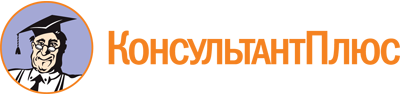 Постановление Совета министров Республики Крым от 18.08.2022 N 600
(ред. от 24.05.2023)
"О вопросах предоставления грантов в форме субсидий из бюджета Республики Крым некоммерческим организациям Республики Крым в сфере культуры с целью стимулирования их работы и волонтерской деятельности, в том числе по реализации социокультурных проектов в рамках Государственной программы Республики Крым "Развитие культуры, архивного дела и сохранение объектов культурного наследия Республики Крым"
(вместе с "Порядком предоставления грантов в форме субсидий из бюджета Республики Крым некоммерческим организациям Республики Крым в сфере культуры с целью стимулирования их работы и волонтерской деятельности, в том числе по реализации социокультурных проектов в рамках Государственной программы Республики Крым "Развитие культуры, архивного дела и сохранение объектов культурного наследия Республики Крым")Документ предоставлен КонсультантПлюс

www.consultant.ru

Дата сохранения: 03.06.2023
 Список изменяющих документов(в ред. Постановления Совета министров Республики Крым от 24.05.2023 N 348)Список изменяющих документов(в ред. Постановления Совета министров Республики Крым от 24.05.2023 N 348)